Základná škola s materskou školou Hrabkov 159 082 33 Chminianska Nová Ves          Správa  o výchovno-vzdelávacej činnosti, jej výsledkoch a podmienkach za školský rok 2019 / 2020a      Správa o priebehu výchovy a vzdelávania v čase mimoriadnej situácie (12.3. - 30.6.2020)PredkladateľPaedDr. Radoslav Ruščák, riaditeľ školyPrerokované v pedagogickej rade  dňa   30.6.2020                                                                          Vyjadrenie rady školy: Rada školy berie na vedomie a odporúča  schváliť zriaďovateľovi školy ZŠ s MŠ Hrabkov 159                                                                     ................................................................               						predseda Rady školy pri ZŠ s MŠ Hrabkov 159                                                             Stanovisko zriaďovateľa: Obec Hrabkov berie na vedomie a schvaľuje    Správu  o výchovno-vzdelávacej činnosti, jej výsledkoch a podmienkach za školský rok 2019 / 2020 a Správu o priebehu výchovy a vzdelávania v čase mimoriadnej situácie ( 12.3. – 30.6.2020 ) ako jej súčasti                                                                       ................................................................	                 za zriaďovateľa	                  Východiská a podklady
Správa je vypracovaná v zmysleVyhlášky Ministerstva školstva SR č. 9/2006 Z. z. o štruktúre a obsahu správ o výchovno-vzdelávacej činnosti, jej výsledkoch a podmienkach škôl a školských zariadeníKoncepčného zámeru rozvoja ZŠ s MŠ Hrabkov 159Školského vzdelávacieho programuPlánu práce ZŠ s MŠ Hrabkov 159Vyhodnotenia plnenia plánov práce jednotlivých  metodických združení a predmetových komisií.Ďalších podkladov: zápisnice z pracovných porád a zasadnutí pedagogickej rady, zápis o mesačných úlohách, vyhodnotenie činnosti výchovného poradcu, vyhodnotenie činnosti koordinátorov, školskej knižnice, informatizácie.Odporúčaní ministerstva školstva k záverečnej správe v čase mimoriadnej situácie           (12.3 - 30.6.2020)Základné identifikačné údaje školyVedúci zamestnanci školyRada školyPoradné orgány školyÚdaje o počte žiakovPočet žiakov školy: 63 ( z toho 3 žiaci sa vzdelávajú v zahraničí )Počet tried: 9 ( dve triedy spojené: 1. + 2. ročník, 3. + 4. ročník )Zapísaní žiaci ZŠ – zápis školský rok 2020/2021Zápis do 1. ročníka sa uskutočnil od 15. apríla do 30. apríla 2020 bez prítomnosti detí elektronickou formou prostredníctvom elektronickej prihlášky na webovom sídle školy. Základná škola podľa školského zákona vyžadovala pri zápise dieťaťa na plnenie povinnej školskej dochádzky osobné údaje o deťoch a o identifikácii zákonných zástupcov dieťaťa. Overenie údajov poskytnutých zákonnými zástupcami sa uskutočnilo do dvoch týždňov od skončenia mimoriadneho prerušenia školského vyučovania. Riaditeľ školy mal dispozícii všetky požadované dokumenty, rozhodol o prijatí dieťaťa do 30. júna 2020. Následne škola zaslala zoznam detí prijatých na plnenie povinnej školskej dochádzky obci, v ktorej majú trvalý pobyt.Počet zapísaných prvákov k 30.6.2020: 5Skutočný počet žiakov 1.ročníka k 15.9.2020: 4Počet detí s odloženou školskou dochádzkou: 1Úspešnosť žiakov na prijímacích skúškach na SŠviď príloha – Záverečná správa výchovného poradcuKlasifikácia tried, prospech a dochádzka žiakov Vzhľadom na mimoriadnu situáciu v súvislosti s ochorením COVID – 19  a neklasifikáciou predmetov / žiakov nie je možné štatisticky vykázať. V školskom roku 2019/2020 prospelo 60 žiakov.Výsledky externých meraníOdbory a učebné plányUčebné plány sú uplatňované v súlade s pokynmi MŠVVaŠ SR a POP na rok 2019/2020 a usmerneniami počas mimoriadnej situácie v súvislosti s COVID – 19 a prerušením vyučovania na školách.Rozširujúce hodiny  - viď príloha Rámcový učebný plánŠtruktúra triedNa 1. stupni ZŠ ( primárne vzdelávanie ) sa učí v dvoch triedach - spojený 1. a 2. ročník, 3. a 4. ročník. Na 2. stupni ZŚ ( nižšie sekundárne vzdelávanie ) sa učí v každom ročníku v jednej triede - spolu 5 tried.ZamestnanciKvalifikovanosť pedagogických zamestnancovPredmety vyučované nekvalifikovane ( CHE, FYZ )Odbornosť vyučovania je zabezpečená na 80 %.Vzdelávanie zamestnancovPrehľad výsledkov súťaží a olympiádŽiaci sa zapojili do veľkého množstva súťaží. Na veľkosť školy a počet žiakov a pedagogických zamestnancov - až nadpriemerne. ( viď nasledujúci bod ).Aktivity a prezentácia na verejnostiMatematická olympiáda- obvodové koloPytagoriáda - obvodové koloMAKSKlokanBotanikiáda Žiacka liga družstiev v streľbe - družstvo AŽiacka liga družstiev v streľbe - družstvo BMalý futbal - obvodové koloFutbalový turnaj starších žiakovHviezdoslavov Kubín Cezpoľný beh Týždeň mobilityTýždeň cudzích jazykovBurza kníhVianočná burzaProjektyV tomto školskom roku sa škola zapojila do projektu Nadácie SPP - Regióny. Schválený príspevok projektu 900,- EUR – vybudovanie externej triedy Učíme sa vonku v exteriéri školského areálu. Výsledky inšpekčnej činnostiV šk. roku 2019/2020 bola naplánovaná inšpekčná kontrola v materskej škole ako súčasti ZŠ s MŠ Hrabkov 159. Z dôvodu mimoriadnej situácie v súvislosti s COVID – 19 bola zrušená.                                              Materiálno-technické podmienky školyPriestorové a materiálno-technické podmienky školya) Priestorové podmienky školyPočet používaných miestností a ich stav k 30.6.2020: triedy – stav dobrý, vyhovujúcilaboratória -  0odborné učebne – stav dobrý, vyhovujúciDielne – dobrý, vyhovujúcipočítačová trieda – dobrý, vyhovujúciinteraktívne učebne v kmeňových triedach – dobrý, vyhovujúcigymnastická rozcvičovňa - čiastočne vyhovujúci- priebežné zakupovanie inventáru športového náradia a náčiniaihrisko asfaltové – v zimných mesiacoch sa využíva ako klzisko multifunkčné ihrisko -  dobrý, vyhovujúcioddelenia ŠKD – dobrý, vyhovujúciBudova školy:Budova školy je po rekonštrukcii v dobrom technickom stave. Stav žiackej knižnice:V priestoroch školy sa nachádza spoločná obecná a školská knižnica. Stav knižných jednotiek sa z roka na rok mení. Knižný fond je však naďalej nedostatočný a nevyhnutne potrebuje doplniť o novú modernú literatúru, ktorá by pritiahla detí k čítaniu. Je potrebné rozšíriť ponuku podujatí a knižničných aktivít pre jej zatraktívnenie. Napriek tomu sme venovali pozornosť rastu čitateľskej gramotnosti , sledovali sme rast frekvencie výpožičiek , v priestoroch knižnice a priľahlej triedy ( spojené 3.A a 4.A ), knižnú burzu, súťaže pre deti MŠ a žiakov I. stupňa ZŠ, čitateľské aktivity ŠKD. K využívaniu dostupných knižných fondov sme viedli žiakov II. stupňa cestou vyučujúcich SJL. Žiaci mali možnosť využívať knižný fond aj k tvorbe projektov, ktoré sú k dispozícií v školskej knižnici.Vybavenie PC učebne:Počítačová učebňa je vybavená počítačmi pre žiakov a jedným centrálnym učiteľským počítačom, dataprojektorom, počítačovými stolmi a stoličkami. V učebni sú vstavané skrine s uzamykateľnými skrinkami pre vyučujúcich. Počítače sú pripojené na internet. Taktiež všetky triedy sú pripojené na internet. V popoludňajších hodinách sa počítačová učebňa využívala podľa potreby pre činnosť krúžkov a ŠKD. Správca siete zabezpečoval prevádzku počítačov, sledoval ich využitie a dodržiavanie ochrany pred zneužitím. V tomto školskom roku škola dostala od SPP ako dar 10 počítačov, 13 monitorov a 2 notebooky. Vybavenie interaktívnej učebne:Samostatnú miestnosť pre interaktívnu učebňu škola nemá. Tri interaktívne tabule sa využívajú v kmeňových triedach.Vybavenie gymnastickej rozcvičovne a ihrísk:Gymnastická rozcvičovňa v súčasnosti dostatočne spĺňa podmienky pre výučbu telesnej výchovy (s obmedzením pre loptové hry) a pre potreby športových , pohybových a technicko-branných krúžkov, rôzne pohybové aktivity žiakov, prípravu na športové súťaže. Slúži aj na športové aktivity mládeže a občanov obce Hrabkov v súlade s usmernením zriaďovateľa. Výborné podmienky poskytuje multifunkčné športové ihrisko. Asfaltové ihrisko sa v zimnom období využíva ako klzisko. Postupne sa revitalizuje školský areál tak, aby boli vytvorené možnosti pre športové a rôzne mimo vyučovacie aktivity žiakov školy a deti materskej školy počas celého roka.Vybavenie školských zariadení : MŠ, ŠKD, ZŠS:Materská škola svojím vybavením spĺňa požiadavky kladené na zabezpečenie predprimárného vzdelávania detí. Zariadenie školského stravovania zodpovedá požadovaným hygienickým normám a svojím vybavením spĺňa požadované kritéria na prevádzku. ŠKD má vytvorené výborné podmienky pre svoju činnosť, jeho vybavenie sa realizuje z vlastných zdrojov. Zriaďovateľ, obec Hrabkov, venuje sústavnú pozornosť materiálno-technickému zabezpečeniu školských zariadení, vytváraniu dobrého pracovného a vzdelávacieho prostredia.Spôsob realizácie údržby v škole , opatrenia na úsporu energií:Základnú údržbu v škole, vrátane školských zariadení, realizuje školník. Škola zmluvne zabezpečuje údržbu a revízie ELI, bleskozvodov, plynových kotlov a komínov. V nadväznosti na prevedené revízie ELI boli odstránené všetky zistené nedostatky a v súlade s platnými normami boli vymenené elektrické rozvádzače. Škola je komplexne zateplená. Spotreba zemného plynu však zodpovedá poveternostným podmienkam a dĺžke vykurovacieho obdobia. Finančné a hmotné zabezpečenie:viď Príloha                       Plnenie stanoveného cieľa školy v školskom roku 2019/2020Plnenie stanovených cieľov bolo v tomto roku rozdelené do dvoch období – pred a počas mimoriadnej situácie v súvislosti s ochorením COVID – 19 a prerušením vyučovania v školách od 12.3.2020. 1. Strategické ciele školy a vyhodnotenie ich plnenia do vyhlásenia mimoriadnej situácie v súvislosti s COVID – 19:Oblasť výchovy a vzdelávaniaNaďalej skvalitňovať výchovno-vzdelávací proces a výchovné pôsobenie školy. Hlavné ciele školy v oblasti humanizácie výchovno-vzdelávacieho procesu vychádzajú z profilácie absolventov I. a II. stupňa našej školy uvedenej v školskom vzdelávacom programe:Absolvent I. stupňa ( ISCED1 ) by mal mať osvojené základy čitateľskej, pisateľskej, matematickej prírodovednej a kultúrnej gramotnosti a mal by zvládať primerané základy digitálnych kompetencií. Mal by vedieť vyhľadávať a spracovávať informácie z rôznych dostupných zdrojov a tie následne využiť pri príprave na vyučovanie. Mal by mať osvojené základy prvého cudzieho jazyka na primeranej úrovni. Byť schopný vnímať umenie , ceniť si a rešpektovať kultúrno-historické dedičstvo a ľudové tradície späté s regiónom , v ktorom žije. Starať sa a zodpovedať na primeranej úrovni o svoje psychické a fyzické zdravie, byť schopný vytvárať dobré medziľudské vzťahy, vážiť si sám seba i druhých ľudí a vedieť vyjadriť svoj názor. Cieľavedome sa starať a chrániť životné prostredie na miestnej úrovniAbsolvent II. stupňa ( ISCED2 ) by mal byť komunikatívny, dobre ovládať slovenský jazyk, prvý cudzí jazyk a na dobrej úrovni základy druhého cudzieho jazyka. Starať sa o kultúru svojho písomného a ústneho prejavu. Vytvárať dobré medziľudské vzťahy, dbať o zdravý spôsob života, vážiť si sám seba a aj iných, byť usilovný, svedomitý, čestný a samostatný. Uplatniť princíp autonómneho učenia, t.j. schopný vyhľadávať, hodnotiť, poznať a využívať pri učení rôzne zdroje informácií, poznať metódy prírodných vied, diskutovať o prírodovedných otázkach a presadzovať ekologické prístupy v každodennom živote.Základným cieľom v komplexnom vzdelávaní bolo v školskom roku 2019/2020 zvyšovanie úrovne čitateľskej gramotnosti žiakov. Metodické orgány školy realizovali dielčie úlohy zamerané na rozvíjanie čitateľskej gramotnosti.Učitelia viedli a usmerňovali žiakov k rozširovaniu poznatkov a vedomosti čítaním krásnej literatúry, dostupnej popularizačnej literatúry, encyklopédií, tlače, časopisov a pod. Využívali sme interaktívne tabule, internet, počítače, multimediálne programy na vyučovacích hodinách, tvorbu triednych projektov. Uskutočnili sa aktivity v školskej knižnici. Skvalitňovanie výučby slovenského jazyka:Formovali sme pozitívny vzťah k spisovnému a zároveň materinskému jazyku, kultivovanému jazykovému prejavu v písomnej i hovorovej forme. Ale aj úcte k používanej nárečovej komunikácií s dôrazom na bohatstvo jazyka v rôznych formách.Skvalitňovanie výučby CJ:Škola zabezpečuje získavanie komunikačných kompetencií v dvoch cudzích jazykoch ( anglický jazyk a nemecký jazyk ).Skvalitňovanie výučby matematiky:Základným cieľom bolo upevňovanie pozitívneho vzťahu k predmetu, poznaniu väzieb medzi matematikou a inými prírodnými vedami, rozvíjanie medzi predmetových vzťahov. Vysvetľovali sme význam matematiky v rôznych vedeckých odboroch a profesiách, ako aj bežnom praktickom živote. Pri zapájaní žiakov do súťaži sme sledovali, aby súťažiaci, žiaci našej školy, mali radosť z dosiahnutých výsledkov v učení a svojich úspechov v súťažiach.Rozvíjanie digitálnych kompetencií:Cieľom školy je, aby všetci končiaci absolventi školy nadobudli požadované digitálne kompetencie.Rozvíjanie telesnej a športovej výchovy:Škola ma vytvorené dobré podmienky na rozvoj pohybových aktivít v čase vyučovania i mimo neho. Gymnastická rozcvičovňa poskytuje dostatok možnosti na športové vyžitie žiakov školy, detí materskej školy a činnosť športových a branných krúžkov. Rôzne športové aktivity sa realizovali na viac účelovom ihrisku a na asfaltovom ihrisku. Uplatňovaním netradičných foriem výučby , propagáciou nových a pre žiakov príťažlivých športových činností v rámci výberových tematických celkov sme zatraktívňovali a popularizovali výučbu telesnej výchovy. Škola sa aktívne zapájala do rôznych športových súťaží. Učitelia viedli žiakov k samostatnosti, angažovanosti pri organizovaní a zabezpečení športových turnajov na škole.Rozvíjanie dopravnej výchovy:Vzdelávanie a výchovné ciele v dopravnej výchove boli cielene zamerané na:- správneho správania sa v dopravných situáciách ako chodci, cyklisti, cestujúci v dopravných prostriedkoch- osvojenia si základov a spôsobov poskytovania prvej pomoci- zvládnutia správnych návykov a zručnosti pri jazde na bicykli, kolieskových korčuliach, kolobežke a pod.- zvládnutie krízových situácií, schopnosť rýchlej a rozumnej komunikácie so záchrannými zložkamiPrvky dopravnej výchovy boli implementované do obsahu jednotlivých predmetov ako prierezové témy.Podporovanie osobnostného a sociálneho rozvoja žiakov:V edukačnom procese sme sa sústredili na osvojovanie si pozitívneho hodnotového systému, prosociálneho správania, emocionálnej inteligencie, sociálnych a životných zručnosti. Posilňovali sme korektný a vzájomne rešpektujúci vzťah učiteľov a žiakov. Všetkých zamestnancov školy, žiakov školy a detí materskej školy. Formoval sa pekný vzťah žiakov školy a detí materskej školy. Dôraz sme kládli na pozitívne hodnotenie a klasifikáciu žiakov , na humanizáciu výchovno-vzdelávacieho procesu. V tematických výchovno-vzdelávacích celkoch a v zaradených prierezových témach v jednotlivých predmetoch, najmä na hodinách občianskej náuky, sme realizovali aktivity zamerané na posilňovanie tolerancie, na podstatu negatívnych prejavov rasizmu, antisemitizmu, xenofóbie. Na podporu zdravého štýlu života a prevenciu drogových závislosti, prístupnými formami sme realizovali úlohy vo výchove k manželstvu a rodičovstvu. Zapájali sme sa do aktivít zameraných na ochranu zdravia. Upevňovali sme pozitívny vzťah žiakov k vlastnej rodine, blízkym a spoluobčanom. Propagovali sme a primeranou formou približovali žiakom a deťom kultúrne tradície našich obcí, mikroregiónu a regiónu Šariš. Historické dedičstvo a kultúrne bohatstva kraja, v ktorom žijeme a pracujeme.Rozvíjanie environmentálneho povedomia:Poloha školy, nachádzajúcej sa v peknom prírodnom prostredí, pod masívom Braniska, Čiernou horou a Roháčkou determinuje úlohy zaväzujúce k formovaniu a rozvíjaniu kladného a zodpovedného postoja a pozitívneho vzťahu k prírode, ochrane prírodných útvarov, miestnej flóry a fauny. Žiaci školy sa v rámci možností starajú o chránené nálezisko „ Skalka“ a prírodný útvar „Hríb“. Pozitívny vzťah k prírode  formujeme aj počas OŽaZ, LVVK, školských výletov a pod.Vytváranie kvalitných podmienok pre žiakov so špeciálnymi výchovno-vzdelávacími potrebami:Škola poskytuje možnosť kvalitného vzdelávania žiakovi s nadaním a žiakom s poruchami učenia. Pedagogickí zamestnanci vyučovali žiakov so špeciálno-pedagogickými potrebami podľa IVVP a viedli agendu individuálne začlenených žiakov. Škola spolupracovala s CPPPaP Prešov. Zvyšovala sa úroveň spolupráce triedneho učiteľa, výchovného poradcu školy, príslušného učiteľa a rodiča. Talentovaný žiak bol cielene vedený pri príprave na súťaže a olympiádu.Personálna oblasť:Naďalej chceme zabezpečovať vysokú odbornosť pedagogických zamestnancov školy s dôrazom na ich ďalšie celoživotné vzdelávanie zamerané na modernizáciu vzdelávania. Základným kritériom zvyšovania kvality výchovno - vzdelávacieho procesu a tým aj kvality školy je tvorivý, flexibilný a odborne fundovaný pedagogický zbor schopný aplikovať ciele a zámery školskej politiky v súlade so štátnym a školským vzdelávacím programom. Len odborne zdatný, tvorivý a angažovaný pedagóg je nositeľom obsahovej reformy v škole. Vzhľadom k momentálnej situácii vo financovaní regionálneho školstva, keď normatív nezohľadňuje v plnej miere osobné náklady na viac kvalifikovaných a odborne zdatných učiteľov, nezúčastňovali sa učitelia nového vzdelávania.Venovali sme sa:vytváraniu efektívne pôsobiaceho motivačného prostredia a priaznivej sociálnej klímy v škole.dobré pracovné podmienky, pozitívna pracovná klíma, porozumenie , akceptácia a tímová spolupráca sú východiskami k splneniu úloh školskej reformy. Zorganizovali sme spoločné športové a spoločenské akcie.náročnú prácu všetkých zamestnancov sme oceňovali podľa možnosti školy v súlade so schváleným systémom , kritériami hodnotenia.Materiálno-technická oblasť:Zodpovedne sme pristupovali k finančnému hospodáreniu školy, pridelené finančné prostriedky zo štátneho rozpočtu sme vynakladali efektívne, pokračovali sme v systéme úsporných opatrení najmä pri prevádzkových nákladov školy.Úspechy a nedostatkySilné stránkyKomplexné zrekonštruované priestory školy.Estetická úroveň exteriéru a interiéru školy.Spojenie základnej školy a školských zariadení v jednom komplexe.Cielene budovaný exteriér školy s športovým a oddychovým zázemím.Kvalifikovaní učitelia s odbornosťou vyučovania.Počítačová gramotnosť všetkých pedagogických zamestnancov školy.Kvalifikovaný manažment školy.Dobrá veková štruktúra pedagogických zamestnancov.Záujem mladých a začínajúcich pedagógov o prácu v škole a jej prezentáciu navonok.Ochota pedagogických ( ale aj nepedagogických zamestnancov) vzdelávať sa.Kvalitné predprimárne vzdelávanie v materskej škole a súčinnosť základnej a materskej školy.Výučba cudzích jazykov od 1. ročníka.Starostlivosť o individuálne začlenených žiakov.Dobrá vybavenosť školy školským nábytkom- žiacke stoly, lavice , učiteľské stoly.Dobrá spolupráca VPŠ, triednych učiteľov a rodičov.Dobre pracujúci školský klub detí.Organizácia základného a zdokonaľovacieho plaveckého výcviku pre žiakov 5. a 6. ročníka.Organizácia zimného lyžiarskeho výcviku pre žiakov 2. stupňa ZŠ.Vysoká zapojenosť žiakov do vedomostných , športových a technicko-branných súťaží.Bohatá krúžková činnosť.Dlhodobé plnenie projektu Školy podporujúce zdravie.Formovanie ekologického myslenia a cítenia žiakov.Podpora zriaďovateľa, ktorý rešpektuje a zohľadňuje požiadavky vedenia školy, rodičov a pedagogických zamestnancov.Podpora zriaďovateľa, podpora Rady školy a Rady rodičov.Slabé stránkyNedostatok normatívnych finančných prostriedkov na pokrytie osobných a prevádzkových nákladov školy.Chýbajúce priestory na odborné učebne FYZ a CHE a kabinety.Chýbajúce jazykové laboratórium.Obmedzené možnosti čerpania finančných prostriedkov z projektov kvôli nízkemu počtu žiakov.Poškodzovanie exteriéru školy, zrekonštruovanej budovy ( fasáda), znečisťovanie ihrísk, trávnatých plôch, donášania odpadu a smetí do areálu školy z obce.Slabý záujem niektorých rodičov o vzdelávanie svojich detí.Príležitosti-  Dobrou propagáciou školy prostredníctvom vyučovacích výsledkov a školských aktivít , tvorivej činnosti ŠKD, dobrej práce ZŠS stabilizovať počet žiakov školy a detí materskej školy-  Odborné školenia a kurzy-  Hľadanie možnosti zapojenia školy do finančné nenáročných projektovRiziká-  Výrazný demografický pokles populácie-  Znižovanie možnosti investovania do obnovy učebných pomôcok a školského nábytkuUplatnenie žiakovVšetci žiaci končiaci 9. ročník sa dostali na nimi zvolené školy. Úspešnosť prijatia žiakov bola splnená na 100 %.Psychohygienické podmienkyRozvrh hodín bol zostavený v súlade psychohygienickými zásadami - rovnomerné rozdelenie vyučovacích predmetov na celý týždeň, počet hodín v jednotlivých dňoch, striedanie vyučovacích predmetov podľa ich náročnosti v jednotlivých dňoch týždňa a počas vyučovacieho dňa, výkonnosť počas týždňa a hygienických hľadísk jednotlivých predmetov. Vyučovanie v škole začína o 07. 15 hod. v nadväznosti na dopravné spoje. SAD zabezpečujúce prepravu žiakov z obcí Krížovany a Ovčie. Začiatok vyučovania je v súlade so školským zákonom . Vyučovanie v škole sa realizuje len v dopoludňajších hodinách. V popoludňajších hodinách sa v škole zabezpečuje bohatá činnosť krúžkov, doučovanie a iné aktivity v súčinnosti s prácou školského parlamentu. Vedenie školy venuje pozornosť dodržiavaniu hygienických noriem, čistote tried, učební, okolia školy, k vytváraniu adekvátnych podmienok pre prácu žiakov, učiteľov a správnych zamestnancov. Škola dbá na dodržovanie hygieny žiakov, k čomu slúžia povinné hygienické vrecúška. Na plnení tejto úlohy sa aktívne podieľa aj školský parlament. Teplota v triedach je optimálna, je však potrebné doriešiť reguláciu teploty v triedach situovaných na južnú stranu v jarných mesiacoch zabudovaním ventilov s otáčavou hlavicou. Elektronické zvonenie nepôsobí na žiakov stresujúco. Odkladanie obuvi a vrchných odevov je riešené samostatnými šatňovými skrinkami. ( každý žiak má vlastnú skrinku a svoj kľúč. Škola sa nachádza v peknom prostredí, v bezhlukovej zóne. Okolie školy tvorí rozsiahly školský areál s ihriskami , sadom, miestami na oddych a šport. Udržovanie areálu je zabezpečujú školník, upratovačky a žiaci s učiteľmi. Trávnaté porasty sa pravidelne kosia, ošetrujú sa kríky a ovocné stromy. Veľkú pozornosť sme venovali estetickej úprave interiéru školy, estetizácii tried, učební. Priestory boli vyzdobené projektami, žiackymi prácami, propagačnými a informatívnymi nástenkami vyjadrujúce život školy. V priebehu hodnoteného obdobia sa sledovala dochádzka zamestnancov a využitie fondu pracovného času. Neprítomnosť na pracovisku bola viac menej podmienená plnením pracovných povinností - školenia, štúdium zamerané na zvyšovanie odbornosti , pracovné porady, pedagogický dozor počas súťaží žiakov. Vedenie školy sledovalo efektívne využitie vyučovacieho času.Voľnočasové aktivity ( realizované do 12.3.2020 )Spolupráca školy s rodičmiSpolupráca školy a rodičov je na primeranej úrovni a je zabezpečená cestou Rady rodičov a aj každodenným kontaktom rodičov s triednymi učiteľmi. Rada rodičov (RZ) spolu s vedením školy a pedagogickým zborom spolupracovala pri výchove a vzdelávaní v súlade s požiadavkami školskej reformy, modernizácie a zefektívnenia edukačného procesu a pri zabezpečení ochrany práv dieťaťa v zmysle Deklarácie práv dieťaťa. Rada rodičov oceňovala aktivity školy pri zapájaní žiakov do vedomostných, športových súťaži a poskytovala finančné prostriedky na cestovné a ocenenie úspešných žiakov školy. Na veľmi dobrej úrovni je spolupráca s obecnými úradom Hrabkov - ako zriaďovateľom školy.Spolupráca školy a verejnostiSubjekty úzkej spolupráce školy:Rada rodičov - ako výkonný orgán zastupujúci rodičov. Bola zabezpečená informovanosť rodičovskej verejnosti o všetkých aktivitách , edukačnom procese a hodnotení žiakov. Prispieva k tomu aj kvalitná internetová stránka školy. Boli vypracované požiadavky na čerpanie finančných prostriedkov z rozpočtu Rady rodičov a zabezpečená ich kontrola. Podporovali sme neformálne stretnutia rodičov na pôde školy.Rada školy - je samosprávny orgán ustanovený zákonom. Rade školy bol predložený Plán hlavných úloh školy na príslušný školský rok, správa o výsledkoch a podmienkach výchovno-vzdelávacej činnosti školy na vyjadrenie a schválenie, informácie o rozpočte a finančnom hospodárení školy, informácia o plnení Plánu kontinuálneho vzdelávania, tvorbe vnútorných smerníc školy, atď..Zriaďovateľ: Obec Hrabkov vykonáva prenesené kompetencie štátu v oblasti výchovy a vzdelávania a originálne kompetencie v oblasti predprimárneho vzdelávania detí materskej školy, výchovného programu v školskom klube detí a zabezpečenia stravovania v Zariadení školského stravovania.Vzťahy zriaďovateľa a ZŠ s MŠ Hrabkov 159 sú založené na princípe korektnosti, vzájomnej pomoci a spolupráci. V úzkej spolupráci sme zabezpečovali chod celej školy, a to po stránke finančnej a materiálnej, najmä z hľadiska vybavenosti školských zariadení, údržby budovy, revíziách, prevádzkovania multifunkčného ihriska. Spolupracovali sme pri realizovaní športových aktivít mládeže a obyvateľov obce, pri realizácií kultúrnych podujatí obce.V tomto školskom roku sme spolupracovali:1. Metodicko - poradenské centrum Prešov2. CPPPaP Prešov: Využívali sme odbornú pomoc špeciálneho pedagóga, školského psychológa.3. Úrad práce , sociálnych veci a rodiny.4. Stredné školy: Spolupracovali sme pri výbere profesijného zamerania. Rodičia žiakov boli informovaní o možnostiach individuálnych návštev na SŠ, čo aj využívali - organizovanie besied, neformálnych stretnutí, organizovaní športových súťaží a pod.Vzájomný vzťah medzi školou a deťmi alebo žiakmi, rodičmi a ďalšími fyzickými a právnickými osobami, ktoré sa na výchove a vzdelávaní v škole podieľajú:Vzájomné vzťahy hodnotíme ako korektné vo všetkých oblastiach spoločnej spolupráce.Vzájomné vzťahy medzi školou a žiakmi sú na veľmi dobrej úrovni. Žiaci chodia do školy bez stresov a zo strany učiteľov sa stretávajú s veľkou ústretovosťou a ochotou pomôcť a poradiť.2. Strategické ciele školy a vyhodnotenie ich plnenia po vyhlásení mimoriadnej situácie v súvislosti s COVID – 19:Aj v tomto mimoriadnom období dištančného vzdelávania v našej škole zapríčineného prerušením vyučovania v súvislosti s ochorením COVID – 19 sme sa držali poslania školy a jej strategických cieľov, ktoré vyplývajú z koncepcie rozvoja ZŠ s MŠ Hrabkov 159 tak, hoci sa žiaci vzdelávali z domu, aby cítili súdržnosť vzťahu učiteľ – žiak, aby naša škola ( aj keď on-line ) bola miestom, kde žiaci aj učitelia dosahujú v priateľskom, podporujúcom prostredí svoje maximálne výkony pri objavovaní a chápaní sveta v súvislostiach. Niektoré z cieľov a vízií školy sa z dôvodu mimoriadnej situácie nepodarilo splniť, no naopak nadštandardne sa podarilo naplniť rozvoj digitálnych zručností žiakov a učiteľov. Z triednych učiteľov sme vytvorili podporné tímy, ktoré pomáhali a koordinovali dištančné vzdelávanie.  Od 13. marca 2020 do 30. júna 2020 prebiehalo v škole vyučovanie mimoriadnym spôsobom v súlade s nariadeniami hlavného hygienika a Ministerstva školstva, vedy, výskumu a športu. Aj počas zatvorenia školy a dištančného vzdelávania z domu zostalo zmyslom fungovania našej školy  otvorené, spolupracujúce spoločenstvo, kde sa uskutočňuje zmysluplné učenie a rozvíja sa celá osobnosť žiaka aj učiteľa. V tomto období sme vytvárali stimulujúce prostredie pre rozvoj žiakov, podporovali zmysluplné učenie a  zamerali sa na cieľavedomý rozvoj žiakov, ich zručností a kompetencií. On-line vzdelávanie škole vytvorilo príležitosti pre spoluprácu medzi rodinou, školou, komunitou. V tomto období sa konali aj týždenné webináre/ porady s riaditeľom školy – postup pri dištančnom vzdelávaní, problémy, hodnotenie, komunikácia s rodičmi, žiakmi, vzdelávacie oblasti, usmernenia a odporúčania ministerstva školstva počas mimoriadnej situácie.Škola zabezpečila podľa podmienok a možností samoštúdium žiakov prostredníctvom elektronickej komunikácie s pedagogickými zamestnancami školy. Škola zvládla technické možnosti pri podpore dištančného vzdelávania žiakov. Žiakom, ktorí mali ťažkosti sa pripojiť online sme zabezpečili náhradný spôsob vzdelávania – komunikácia prostredníctvom telefonátov. V nadväznosti na vývoj epidemiologickej situácie škola neorganizovala športové podujatia,  výlety, exkurzie, súťaže a školské kolá predmetových olympiád. Dňa 13.3.2020 bolo žiakom ZŠ poskytnuté riaditeľské voľno a bola aj prerušená prevádzka materskej školy ako súčasti ZŠ s MŠ Hrabkov 159.Na základe rozhodnutia zriaďovateľa a uznesenia obecného zastupiteľstva sa škola od 1. 6.2020 neotvorila. Vzdelávanie pokračovalo distančnou formou. Vzdelávanie dištančnou formou od 16. 3. do 30. 6. 2020: Od 16. 3. 2020 sa dištančne vzdelávalo podľa rozvrhu a TVVP. Zapojenosť pedagogických zamestnancov bola 100%.  Žiakom boli zadávané úlohy prostredníctvom Edupage a portálu Zborovňa. Po necelých dvoch týždňoch sa začala so žiakmi online výučba prostredníctvom aplikácie ZOOM. Rodičia komunikovali s vyučujúcimi prostredníctvom správ v Edupage, mobilom. Úlohy ( učivo ), ktoré sa nestihli prebrať sa presunú do budúceho školského roka. Metódy, ktoré vyučujúci využívali boli motivačné, slovné, vysvetľovanie, samostatná práca, sebahodnotenie, pochvala.Zadania pre žiakov na vypracovanie úloh, ktoré sa zo strany učiteľov vyhodnocovali, sa viazali výlučne na hlavné vzdelávacie oblasti. Pre aktivity z komplementárnych vzdelávacích oblastí sa žiakom neurčovali zadania. V období mimoriadneho prerušenia školského vyučovania sa všetky vyučovacie predmety, ktoré podľa rámcových učebných plánov pre základné školy patria do vzdelávacej oblasti Jazyk a komunikácia, zamerali hlavne najmä na podporu čitateľskej gramotnosti, rozvoj jazykových kompetencií a komunikačné ciele. Vo vzdelávacej oblasti Matematika a práca s informáciami sme pozornosť venovali najmä vyučovaciemu predmetu matematika. Vo vzdelávacích oblastiach Človek a spoločnosť a Človek a príroda sme vzdelávacie aktivity koncipovali, aby sa využili  prirodzené väzby medzi obsahmi predmetov z príslušnej vzdelávacej oblasti.  Po prechode na dištančné vzdelávanie sme sa pri plánovaní obsahu vzdelávania v hlavných vzdelávacích oblastiach sústredili hlavne na ťažiskové učivo daného ročníka a učivo, ktoré je nevyhnutnou podmienkou porozumenia učiva v nasledujúcom ročníku. Vzhľadom na dištančný spôsob vyučovania v škole sme neočakávali, že si žiaci osvoja všetko predpísané učivo vyplývajúce z vymedzených ročníkových výkonových štandardov štátnych vzdelávacích programov. Miera osvojenia si učiva jednotlivými žiakmi bola rôzna, a to nielen v tom, čo si žiaci osvojili, ale aj ako si to osvojili. Preto sme v mesiaci máj venovali  dostatočnú pozornosť zisteniu stavu vedomostí a zručností všetkých žiakov a následne prispôsobili obsah dištančného vzdelávania nielen v mesiaci jún, ale najmä v nasledujúcom školskom roku. Preto neprebrané učivo sa presunie do ďalšieho školského roka – podľa usmernení ministerstva školstva a ŠPÚ. V dištančnom vyučovaní škola využívala on-line platformy ( Zborovňa, Edupage, ZOOM ), prostredníctvom ktorých učitelia zasielali úlohy a aktivity z hlavných vzdelávacích oblastí  žiakom jedenkrát denne. V indikatívnej záťaži žiakov počas dištančného vzdelávania sme sa snažili dodržať všetky povinné vzdelávacie aktivity žiakov (čas, strávený on-line vyučovaním, čas potrebný na vypracovanie úloh, ktoré boli zadávané žiakom počas on-line vyučovania, telefonicky, e-mailom, čas strávený samoštúdiom). V jednotlivých ročníkoch sme  vzdelávanie pre všetky hlavné vzdelávacie oblasti naplánovali tak, aby sme sa priblížili a dodržali odporúčanú indikatívnu týždennú záťaž žiakov:1 - 3 ročník = 5 - 8 h/týždeň4 - 5 ročník = 8 - 10 h/týždeň6 - 7 ročník = 10 - 15 h/týždeň8 - 9 ročník = 12 - 15 h/týždeňHodnotenie žiakov za druhý polrok:Hodnotenie žiakov sa realizovalo v súlade s Usmernením na hodnotenie žiakov základných škôl v čase mimoriadnej situácie, spôsobenej prerušením vyučovania v školách v školskom roku 2019/2020.  Na prvom stupni ZŠ bolo  celkové hodnotenie predmetov, ktoré boli v prvom polroku na vysvedčení klasifikované známkou uskutočnené slovne.Písomné práce žiakov a projekty v 1. týždni, ktoré žiaci odovzdali ešte pred mimoriadnou situáciou a následne ich vyučujúci opravovali doma, boli klasifikované známkou. Ostatné práce žiakov boli hodnotené slovne, bodovacou stupnicou, percentuálne. Po usmernení MŠ SR vyučujúci používajú slovné hodnotenie žiakov. Po schválení a uznesení pedagogickej rady on-line zo dňa 28.04.2020 došlo k pokynom k celkovému hodnoteniu žiakov na konci roka 3 spôsobmi:1. Predmety: SJL, ANJ, NEJ – známkou.2. Slovným hodnotením 3 stupňami: i - dosiahol veľmi dobré výsledky, j - dosiahol dobré výsledky, k - dosiahol uspokojivé výsledky.3. Slovným hodnotením výchov: absolvoval/absolvovala.V súlade   s usmernením  k obsahu  a  organizácii  vzdelávania žiakov základných škôl počas mimoriadneho   prerušenia   školského   vyučovania   v   školách   v  školskom  roku   2019/2020 pedagogická rada odsúhlasila  na  pracovnej porade,  ktorá  sa  konala on-line 05.05.2020  časovú dotáciu pre ZŠ s MŠ Hrabkov 159 nasledovne:Odsúhlasené zredukovanie vzdelávacích oblastí do jednej hlavnej oblasti:    -   Jazyk  a   komunikácia ( SJL, ANJ, NEJ ) – tieto   predmety   budú  na  konci  školského     roka hodnotené známkou,
      -  Človek a spoločnosť ( DEJ, GEO, OBN ) – tieto    predmety budú na   konci  školského    roka hodnotené   slovne   stupňami:    i - dosiahol veľmi dobré výsledky,    j - dosiahol dobré výsledky, k – dosiahol  uspokojivé  výsledky,  l – dosiahol neuspokojivé výsledky,  m – žiak nesplnil kritériá hodnotenia určené základnou školou,
      - 1 x týždenne  ostáva  vyučovanie  náboženskej  výchovy  vo  forme posielania povzbudivých textov, prípade odporúčaniami   na    čítanie,  bude  hodnotená slovne: absolvoval/neabsolvoval,
       - výchovy   HUV,VYV  budú  vypustené. Všetky výchovy budú na konci roka hodnotené slovne: absolvoval / absolvovala.Hodnotenie práce počas mimoriadnej situácie:Silné  stránky:vytvorili sa veľmi dobré učiteľské tímy, ktoré  sa  vzájomne podporovali,  poskytovali    si rôzne informácie o vzdelávaní žiakov, dostupnosť informácií na jednotlivých učiteľských portáloch zborovňa, učíme  na   diaľku a pod.vlastné diskusné učiteľské fóra v rámci školydostatok informácií z MŠ SR, vytvorila  sa  skupina žiakov, ktorým individuálne vyučovanie a hodnotenie vyhovovalo, pracovali  samostatne,  neboli obmedzovaní časovým rozvrhom predmetu v škole, sami si  organizovali  časový  harmonogram,  mali dostatok informácií cez rôzne prezentácie, vzdelávacie linky, čo následne viedlo k zlepšeniu prospechuzaznamenali sme dobrú spoluprácu so slabo prospievajúcimi žiakmi zaznamenali     sme    dobrú    spoluprácu   s   mnohými rodičmi – dochádzalo k prenosu aktuálnych informácií o výsledkoch žiaka, jeho celkovej príprave na vyučovaní. Silnou stránkou vo vyučovaní na diaľku bola dobrá pripojiteľnosť žiakov na internet a pomerne rýchle prispôsobenie sa novej situácii. Vysokú mieru adaptácie a flexibility prejavili aj vyučujúci, ktorí sa museli zo dňa na deň preorientovať na online vyučovanie a často sa v priebehu vyučovania aj sami učiť nové spôsoby a postupy.Slabé stránky: negatívom boli oneskorené reakcie niektorých žiakov (našťastie len malej skupiny), bohužiaľ, často umocňované slabou kontrolou zo strany rodičovvyskytli   sa   problémy   v domácej  príprave žiakov , niektorí žiaci systematicky nespolupracovali, bolo nutné ustavične kontaktovať rodičov, žiakov, nabádať ich k spolupráciNávrh opatrení: usmerniť  žiakov, že v čase mimoriadnej situácie sú povinní pracovať a vzdelávať sa on-line podľa pokynov učiteľa a bezprostredne poskytnúť učiteľovi spätnú väzbu formou komunikácie, vypracovania domácich úloh, projektov, testovinformovať rodičov, aby v čase mimoriadnej situácie náležite venovali pozornosť domácej            príprave žiakov, vytvárali dostatok priestoru na učenie naďalej precvičovať prácu so žiakmi prostredníctvom IKT vytváraním projektov, vizuálnych obrazov a pod.   Situácia ukázala, že vyučovanie s využitím IKT je progresívne, dobre prijímané žiakmi a myslíme si, že aj doteraz skeptickí vyučujúci zmenili svoj názor.ZáverChceme byť naďalej -  modernou školou, kde každý môže byť úspešný na ceste k poznaniu, školou neustále smerujúcou k vyššej spokojnosti  = žiaka, rodiča, spoločnosti.Vypracoval: PaedDr. Radoslav RuščákV Hrabkove, 30. jún 2020Správa prerokovaná v pedagogickej rade dňa: 30.6.2020PrílohySpráva PK prírodovedných predmetovSpráva PK humanitných predmetov a výchovSpráva MZSpráva výchovného poradenstvaSpráva koordinátora zdravotnej výchovySpráva koordinátora protidrogovej prevencieManuál záverečného hodnoteniaUznesenie obecného zastupiteľstva o neotvorení školy od 1.6.2020Finančné a hmotné zabezpečenieRámcový učebný plán 2019/2020Oznámenie o poskytnutí riaditeľského voľna žiakom ZŠ a prerušenie prevádzky MŠNázov školyZákladná škola s materskou školou Hrabkov 159Adresa školyHrabkov 159Telefón+421517956161E-mailzshrabkov@zshrabkov.edu.skWWW stránkazshrabkov.edupage.orgZriaďovateľobec HrabkovPriezvisko, menoTelefóne-mailRiaditeľPaedDr. Radoslav Ruščák051/7956161zshrabkov@zshrabkov.edu.skZRŠMonika Joščáková051/7956134zshrabkov@zshrabkov.edu.skTitl., priezvisko, menopredsedaMgr. Aurélia Vasočákovápedagogickí zamestnanciErika Aronováostatní zamestnancip. Šelembovázástupcovia rodičovp. Centkováp. Hovanováp. Heldákp. Matvejovázástupca zriaďovateľaMonika Aronováiníp. GaldunNázov MZ a PKVedúciZastúpenie predmetovPK humanitných predmetovMgr. K. CehelskáSJL, ANJ, NEJ, DEJ, OBN, NBV, VYV, HUV, VYU,PK prírodovedných predmetov a telesnej výchovyMgr. M. TomanMAT, INF, FYZ, CHE, BIO, GEG, THD, TSVMZ pre primárne vzdelávanieMgr. A. Vasočákovávšetky predmety primárneho vzdelávaniaRočník:1.2.3.4.5.6.7.8.9.Spolupočet tried1111111119počet žiakov5634139571160z toho ŠVVP1112117 mimo SR123NázovPočet žiakovÚspešnosť v %T 5 SJL959,4 %T 5 MAT zrušenéT9 SJL1160,1 %T9 MATzrušené Pracovný pomerPočet pedagogických zamestnancovPočet nepedagogických zamestnancovTPP76Znížený úväzok30ZPS01Na dohodu20početkvalifikovanýchučiteľov12vychovávateľov1asistentov učiteľa0spolu13Ďalšie vzdelávaniePočet absolventov1.kvalifikačná skúška42.kvalifikačná skúška2vysokoškolské pedagogické12Názov záujmového krúžkuStreleckýAngličtina hrouHrabkoviančekSlovenčina vo svete internetuFS Ľalia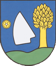 